Tarif jízdného MHD v Jihlavě platný od 1. 3. 2024Tarif, tarifní podmínky a bezplatná přeprava v MHD Dopravní podnik města Jihlavy, a.s.Cestující v MHD v Jihlavě může k tarifnímu odbavení ve vozidle použít jednu z následujících možností:1. JEDNOTLIVÉ JÍZDNÉ1.1 DRUHY JEDNOTLIVÝCH JÍZDENEKPlnocenná:Cestující od 15 let včetně, kteří nemají právo na bezplatnou přepravu nebo slevu.Zlevněná:Děti od 6 do 15 let (do posledního dne před dosažením 15 let)Žáci, studenti a učni od 15 do 26 let věku (do posledního dne před dosažením 26 let), kteří se soustavně připravují na budoucí povolání. Mládež do 18 let se při revizní kontrole prokazuje občanským průkazem, studenti nad 18 let dokladem o studiu či průkazem ISIC.Občané od 65 do 75 let (do posledního dne před dosažením 75 let)Pes (drobné zvíře), není-li přepravován ve schráněZavazadlo, jehož jeden rozměr přesahuje 25x45x70 cm1.2 PAPÍROVÁ JÍZDENKA NEPŘESTUPNÍ:Cestující je povinen jízdenku zakoupit před nástupem do vozidla MHD. Při nástupu do vozidla musí cestující označit jízdenku v nejbližším volném označovacím zařízení bez prodlení. Cestující si tuto jízdenku musí k označení připravit před nástupem do vozidla. Čas potřebný k označení jízdenky bez prodlení nezahrnuje dobu, kterou cestující potřebuje k tomu, aby např. zaujal místo k sezení, vyhledal nepřipravenou jízdenku, nebo si ji opatřil od ostatních cestujícíchPapírová jednotlivá jízdenka platí pouze ve vozidle MHD, kde byla označena v označovacím zařízení. Na tuto jízdenku není možné přestupovat do jiného vozidla MHD, tato jízdenka je nepřestupní. Tato jízdenka platí v obou tarifních pásmech – („PÁSMO I-VNITŘNÍ“  a  „ PÁSMO II-VNĚJŠÍ“).Cena papírové jednotlivé jízdenky je stanovena dle počtu ujetých zastávkových úseků – viz následující tabulka.1.3 PAPÍROVÁ JÍZDENKA NEPŘESTUPNÍ - DOPLŇKOVÝ PRODEJ U ŘIDIČE:Cestující si mohou zakoupit jízdenky u řidiče MHD v ceně s přirážkou za splnění těchto podmínek:cestující nastupuje předními dveřmi vozidla (u řidiče),cestující je povinen mít k nákupu jízdenky u řidiče připraveny drobné mince v ceně jízdenky (maximálně do 50.- Kč na jednu kupovanou jízdenku),jízdenky řidič prodá pouze na zastávce, je-li vozidlo v klidu,cestující nesmí vyžadovat zakoupení jízdenky po započetí jízdy, ani během jízdy.Jízdenka platí pouze ve vozidle MHD, kde byla zakoupena a vytištěna. Na tuto jízdenku není možné přestupovat do jiného vozidla MHD, jízdenka je nepřestupní.Tuto jízdenku cestující neoznačuje. Všechny informace jsou již na jízdence vytištěny.Tato jízdenka platí v obou tarifních pásmech – („PÁSMO I-VNITŘNÍ“ a „PÁSMO II-VNĚJŠÍ“).Přestupní jízdenky se u řidiče neprodávají.Cena papírové jednotlivé jízdenky je stanovena dle počtu ujetých zastávkových úseků – viz následující tabulka.1.4 PAPÍROVÁ JÍZDENKA NEPŘESTUPNÍ – ZAKOUPENÁ VE VOZE PLATEBNÍ KARTOU:Zařízení pro nákup jízdenky platební kartou je jediné ve vozidle a je umístěno u předních dveří. Cestující nastupuje předními dveřmi vozidla (u řidiče), na displeji samoobslužně volí funkci nákupu papírové jízdenky ve voze a navolený druh a počet jízdenek potvrzuje přiložením bankovní karty (EMV).Jízdenka platí pouze ve vozidle MHD, kde byla zakoupena a vytištěna. Na tuto jízdenku není možné přestupovat do jiného vozidla MHD, jízdenka je nepřestupní.Tuto jízdenku cestující neoznačuje. Všechny informace jsou již na jízdence vytištěny.Tato jízdenka platí v obou tarifních pásmech – („PÁSMO I-VNITŘNÍ“ a „PÁSMO II-VNĚJŠÍ“).Cena papírové jednotlivé jízdenky je stanovena dle počtu ujetých zastávkových úseků – viz následující tabulka.1.5 PAPÍROVÁ JÍZDENKA PŘESTUPNÍ:Papírovou časovou jízdenku si cestující označí neprodleně při nástupu ve vozidle MHD. Tato jízdenka platí do doby vytištěné na lícní straně jízdenky při jejím označení  – jízdenka na 30 minut nebo do doby vytištěné na lícní straně jízdenky při jejím označení do následujícího dne – jízdenka na 24 hodin (jeden den). Během této doby je možné libovolně přestupovat, po přestupu se již jízdenka neoznačuje. Platí na všech linkách MHD v obou pásmech – („PÁSMO I-VNITŘNÍ“  a  „PÁSMO II-VNĚJŠÍ“) a lze na ni přestoupit do vozů VDV v Oblasti MHD Jihlava.1.6 PIKTOGRAMY NA PAPÍROVÝCH JÍZDENKÁCH:Papírové jízdenky jsou označeny piktogramy, které specifikují, pro koho je tato jízdenka určena.      cestující od 15 let včetně, jednotlivá jízdenka plnocenná,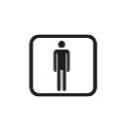     děti od 6 do 15 let věku (do posledního dne před dosažením 15 let) – jednotlivá jízdenka zlevněná,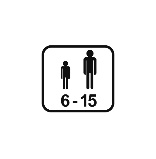    žáci, studenti a učni od 15 do 26 let (do posledního dne před dosažením 26 let) – jednotlivá jízdenka  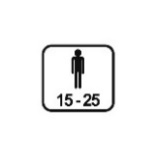                         zlevněná,  občané od 65 do 75 let věku (do posledního dne před dosažením 75 let) – jednotlivá jízdenka zlevněná,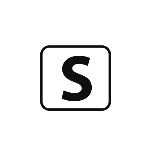     pes, není-li přepravován ve schráně – jednotlivá jízdenka zlevněná,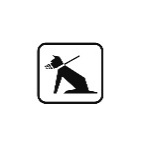    zavazadlo, jehož jeden rozměr přesahuje 25x45x70 cm – jednotlivá jízdenka zlevněná.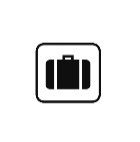 1.7 JEDNOTLIVÉ JÍZDNÉ – ELEKTRONICKÁ JÍZDENKA:Jízdenku je možné zakoupit z elektronické peněženky Jihlavské karty na zařízení, které je umístěno u každých dveří vozidla MHD. Cestující je povinen bezprostředně po nástupu uhradit jednotlivé jízdné přiložením karty k nejbližšímu označovacímu zařízení. Jihlavskou kartu musí mít cestující připravenou k označení již před nástupem do vozidla. Čas potřebný k nákupu elektronické jízdenky bez prodlení nezahrnuje dobu, kterou cestující potřebuje k tomu, aby např. zaujal místo k sezení či vyhledal nepřipravenou Jihlavskou kartu. Pokud cestující po přiložení karty zjistí, že v elektronické peněžence nemá zůstatek odpovídající požadované částce jízdného, je povinen neprodleně opustit vůz MHD. Tuto jízdenku je možné zakoupit z elektronické peněženky personifikované nebo také nepersonifikované. Pokud cestující s takto zakoupenou jízdenkou přestoupí do jiného vozidla MHD na téže nebo jiné lince, bude mu poskytnuta sleva na jízdném ve výši 70 % z ceny uvedené v následující tabulce. Podmínkou přiznání této slevy je, že cestující přestoupí nejpozději do 30 minut od okamžiku označení výstupu z předchozího vozidla MHD.Držitel elektronické peněženky může zakoupit jízdenky také pro maximálně 15 „spolucestujících“. Pro spolucestující osoby není poskytnuta sleva na jízdném při přestupu do jiného vozidla. Spolucestující, kterému byla zakoupena jízdenka držitelem elektronické peněženky, nesmí z vozidla vystoupit později než držitel elektronické peněženky.Tato jízdenka platí v obou tarifních pásmech – („PÁSMO I-VNITŘNÍ“  a  „PÁSMO II-VNĚJŠÍ“).Cena jednotlivé jízdenky zakoupené z elektronické peněženky je stanovena dle počtu ujetých zastávkových úseků – viz následující tabulka.2.  PŘEDPLATNÍ ČASOVÉ JÍZDNÉ:2.1 Všeobecné informacePředplatní časovou jízdenku je možné zakoupit v předprodeji Dopravního podniku města Jihlavy, a.s. Nosičem této časové jízdenky je elektronická čipová karta, do jejíž paměti jsou elektronicky zaznamenány všechny potřebné informace o jejím držiteli (karta je personifikovaná – nepřenosná), na kartě je také vytištěna fotografie a jméno držitele.Cestujícímu je také umožněno zakoupit si elektronickou kartu nepersonifikovanou – přenosnou. Na této kartě nejsou uvedeny žádné informace o držiteli a také zde není fotografie. Užití této karty je však omezeno pouze na elektronickou peněženku.Časová jízdenka platí v časovém období vyznačeném elektronicky na jízdence, a to vždy od 00.00 hod. prvního dne do 24.00 hod. posledního dne platnosti.Na vydání personifikované elektronické časové jízdenky má nárok každý občan, který souhlasí s tím, že jeho osobní data budou vedena v chráněné evidenci dle příslušného zákona za předpokladu, že vůči němu nemá Dopravní podnik města Jihlavy, a.s. žádnou finanční pohledávku.Při opakovaném nákupu časové jízdenky může být poskytnuta sleva, výše této slevy bude závislá na počtu obdržených bonusových bodů za dobrovolné značení nástupů a výstupů z vozidel MHD.Elektronickou časovou jízdenku je možné zakoupit pro „PÁSMO I-VNITŘNÍ“ nebo pro obě pásma, to je „PÁSMO I-VNITŘNÍ a PÁSMO II-VNĚJŠÍ“. Předplatní časovou jízdenku je možné zakoupit nejdříve 30 dnů přede dnem zahájení platnosti této jízdenky. Předplatní časovou jízdenku je možno použít k jízdě ve vozech VDV za podmínek stanovených v Tarifu Veřejné dopravy Vysočiny. Pro tento účel je však třeba požádat na Předprodeji jízdenek o vydání předplatní časové jízdenky na ceninovém papíru s ochrannými prvky. Jízdenka nese označení „Integrovaný jízdní doklad VDV, platí pro zóny VDV 1 – 7“. Jihlavskou kartou s touto přiloženou jízdenkou se cestující prokazuje řidiči při nástupu do vozu VDV.2.2 PÁSMO I - VNITŘNÍ  A  PÁSMO II - VNĚJŠÍ:Autobusové linky č. “8“, “12“, “2“ a “G“ jedou část své trasy mimo katastrální území města Jihlavy. Tato část linek je tarifně označena jako „PÁSMO II - VNĚJŠÍ“ a je ohraničena zastávkami (názvy dle jízdních řádů) takto :linka č. 8 – směr Jihlava-Hybrálec – poslední zastávka patřící ještě do  PÁSMA I – VNITŘNÍ je „Okrajová“,linka č. 8 – směr Hybrálec-Jihlava – první zastávka patřící již do PÁSMA I - VNITŘNÍ je „Okrajová“,linka č. 2 a 12 směr Jihlava-Velký Beranov – poslední zastávka patřící ještě do PÁSMA I –VNITŘNÍ je„Helenín-zast.“,linka č. 2 a 12 směr Velký Beranov-Jihlava– první zastávka patřící již do PÁSMA I – VNITŘNÍ „Helenín-zast.“,linka č. 12 směr Jihlava-Štoky – poslední zastávka patřící ještě do PÁSMA I – VNITŘNÍ je „Antonínův Důl“,linka č. 12 směr Štoky-Jihlava – první zastávka patřící již do PÁSMA I – VNITŘNÍ je „Antonínův Důl“,linka č. 2 směr Jihlava-Smrčná – poslední zastávka patřící ještě do PÁSMA I – VNITŘNÍ je „Hybrálec, U Lyžaře“,-      linka č. 2 směr Smrčná-Jihlava – první zastávka patřící již do PÁSMA I – VNITŘNÍ je  „Hybrálec, U Lyžaře“,linka G směr Jihlava-Štoky – poslední zastávka patřící ještě do PÁSMA I – VNITŘNÍ je „Antonínův Důl“,linka G směr Štoky-Jihlava – první zastávka patřící již do PÁSMA I – VNITŘNÍ je „Antonínův Důl“.2.3 Druhy předplatních časových jízdenek:Plnocenná:Cestující od 15 let včetně, kteří nemají právo na bezplatnou přepravu nebo slevu.Zlevněná:Děti od 6 do 15 let (do posledního dne před dosažením 15 let)Nárok na vydání elektronické časové jízdenky zlevněné je nutné doložit dokladem o datu narození (rodný list nebo občanský průkaz dítěte) a údaji o jeho zákonném zástupci. Například rodný list či občanský průkaz dítěte a občanský průkaz zákonného zástupce.Roční předplatné časové jízdné se poskytne také dětem, kterým v den jeho nákupu ještě nebude 15 let a tuto věkovou hranici překročí v průběhu platnosti předplaceného časového jízdného. Žáci, studenti a učni od 15 do 19 let věku (do posledního dne před dosažením 19 let), kteří se soustavně připravují na budoucí povoláníNárok na vydání elektronické časové jízdenky je nutné doložit dokladem o osobě žadatele (občanský průkaz) a pokud v době platnosti časové jízdenky její držitel dosáhne věku 18 let, pak také  potvrzením příslušného učiliště nebo školy, že žadatel je žákem, učněm nebo studentem v denním studiu na střední škole. Potvrzení o studiu lze nahradit mezinárodním průkazem ISIC s vyznačenou platností pro školní rok, na který je sleva požadována.Roční předplatné časové jízdné se poskytne také žákům, studentům a učňům, kterým v den jeho nákupu ještě nebude 18 let a tuto věkovou hranici překročí v průběhu platnosti předplaceného časového jízdného. Podmínkou je doložení potvrzení o studiu na příslušný školní rok.Studenti od 19 do 26 let věku (do posledního dne před dosažením 26 let), kteří se soustavně připravují na budoucí povoláníNárok na vydání elektronické časové jízdenky je nutné doložit dokladem o osobě žadatele (občanský průkaz) a potvrzením příslušné školy, že žadatel je studentem v denním studiu (střední škola) nebo prezenčním studiu (vysoká škola). Potvrzení o studiu lze nahradit mezinárodním průkazem ISIC s vyznačenou platností pro školní rok, na který je sleva požadována.Občané od 65 do 75 let věku:Platí pro občany ode dne dosažení věku 65 let do 75 let (do posledního dne před dosažením 75 let). Po předložení občanského průkazu si mohou zakoupit předplatní elektronickou časovou jízdenku na 365 dnů.Držitelé Janského plakety:Platí pro dárce krve, kteří získali zlatou medaili prof. MUDr. Jana Janského za 40 bezpříspěvkových odběrů a jsou uvedeni na seznamu oblastní výkonné rady Českého červeného kříže v Jihlavě. Po předložení dopisu od Magistrátu města Jihlavy o přiznání mimořádné jízdní výhody a občanského průkazu si mohou zakoupit předplatní elektronickou časovou jízdenku na období kalendářního roku.Zaměstnanecké jízdné:Nárok na poskytování zaměstnaneckých výhod je stanoven ve vnitropodnikové směrnici „Poskytování zaměstnaneckých jízdenek MHD v Jihlavě“. *        občané od 65 do 75 let (do posledního dne před dosažením 75 let), zaměstnanecké jízdné **     děti od 6 do 15 let (do posledního dne před dosažením 15 let)***   držitelé Janského plakety**** žáci, studenti a učni od 15 do 19 let (do posledního dne před dosažením 19 let)3. BEZPLATNÁ PŘEPRAVABezplatně se přepravují osoby:děti do dovršení 6 let věku,senioři po dosažení 75 let věkudržitelé platného průkazu ZTP, případně ZTP-P včetně průvodce a psa, případně invalidního vozíku,držitelé platného průkazu válečného veterána nebo osvědčení účastníka odboje a odporu proti komunismu (vydaného ministerstvem obrany).osoba doprovázející dítě do dovršení 3 let věku. Dokladem k prokázání nároku je Jihlavská karta dítěte nebo občanský průkaz dítěte nebo cestovní pas dítěte. U této kategorie nelze při zapomenutém jízdním dokladu provést dodatečné zpětné doložení nároku na bezplatnou přepravu pro osobu doprovázející dítě do 3 let věku. Jedno dítě může být doprovázeno pouze jednou osobou, na kterou lze nárok na bezplatnou přepravu uplatnit.Bezplatně se přepravují věci a předměty:drobné věci a předměty,zavazadla, jejichž ani jeden rozměr nepřesahuje 25x45x70 cm,předmět tvaru válce do délky  a průměru ,předmět tvaru desky do rozměru 5x80x100 cm,taška na kolečkách,kočárek s dítětem,jedna souprava lyží s holemi,zvířata nebo pes ve schráně do rozměru 25x45x70 cm.4. VEŘEJNÁ DOPRAVA VYSOČINY (VDV)MHD v Jihlavě je zapojena do integrovaného dopravního systému Veřejná doprava Vysočiny. Ve vozech MHD jsou uznávány jízdenky vydané ve vozech VDV s označením „INTEGROVANÝ JÍZDNÍ DOKLAD VDV“, kterým dosud neuplynula vyznačená doba platnosti:s uvedením kontrolní nadzóny “0“integrovaná papírová jízdenka na jednotlivou jízduintegrovaná papírová 7 denní jízdenkaintegrovaná papírová 24 hodinová a 30 minutová jízdenka Oblast MHD Jihlavas uvedením „platí pro všechny zóny“integrovaná papírová 24 hodinová síťová jízdenkaPodmínky pro odbavení v Oblasti MHD Jihlava (nadzóna 0):cestující využije MHD jen v zónách v Oblasti MHD Jihlava na přímé cestě mezi nástupní a cílovou zónoucílová zastávka cestujícího při použití MHD musí ležet v zakoupené cílové zóně VDV (např. při nástupu v Měříně při zakoupené zóně VDV č. 5 Jihlava – Helenín nelze pokračovat s MHD v cestě do centra Jihlavy)nebo nástupní zastávka při použití MHD musí ležet v zakoupené nástupní zóně VDVkontrolu jízdních dokladů VDV v Oblasti MHD Jihlava ve vozidlech MHD provádí revizoři DPMJ  za podmínek stanovených Tarifem a smluvními přepravními podmínky MHD JihlavaOblast MHD Jihlava je definovaná těmito zónami VDV, obcemi a místními části Jihlavy:1. Zóna VDV Jihlava         -	Centrum        -	Hosov a Kosov         -	Pístov, Vysoká, Popice2. Zóna VDV Jihlava – Průmyslová zóna         -	Pávov         -	Červený Kříž, Antonínův Důl, Střítež – Jipocar3. Zóna VDV Velký Beranov4. Zóna VDV Heroltice5. Zóna VDV Jihlava – Helenín          -	Malý Beranov6. Zóna VDV Hybrálec7. Zóna VDV RančířovBližší informace včetně možnosti použití jízdních dokladů vydaných Dopravním podnikem města Jihlavy v integrovaném dopravním systému Veřejná doprava Vysočiny jsou uvedeny v aktuálně platném Tarifu Veřejné dopravy Vysočiny.5. PLATNOST TARIFUTento Tarif jízdného MHD v Jihlavě je platný od 1. 3. 2024Tarif s platností od 1. 1. 2024 se ruší k datu 29. 2. 20246. INFORMACE:Adresa dopravce:Dopravní podnik města Jihlavy, a.s., Brtnická 1002/23, 586 01 JihlavaTEL.: 567 301 321e-mail : info@dpmj.cz,  webové stránky: www.dpmj.czPředprodej jízdenek MHD:Masarykovo nám. č. 1, 586 01 JihlavaTEL.: 567 310 105V Jihlavě, dne 29. února 2024	                                                                          Ing. Radim Rovner v.r.                                                                                            			   předseda představenstva			  			v KčProjetéProjetéJízdenkaJízdenkazastávkové úsekyzastávkové úsekyplnocennázlevněnámax. 4max. 4147Prodej u řidiče (s přirážkou)Prodej u řidiče (s přirážkou)Prodej u řidiče (s přirážkou)Prodej u řidiče (s přirážkou)v KčPlatnostPlatnostJízdenkaJízdenkačasové papírové jízdenkyčasové papírové jízdenkyplnocennázlevněná30 minut30 minut221124 hodin24 hodin6633v KčProjetéProjetéElektronická jízdenkaElektronická jízdenkazastávkové úsekyzastávkové úsekyplnocennázlevněnámax. 4max. 4105max. 8max. 8168 více více199v Kčv KčPočet dnůPásmo IPásmo IPásmo IPásmo IPásmo I+IIPásmo I+IIPásmo I+IIPásmo I+IIplatnostiplnocennáplnocennázlevněnázlevněnáplnocennáplnocennázlevněnázlevněná71821829191240240120120304904902452456206203103109014001400700700178017808908901802700270013501350340034001700170036539903990xx49104910xx1.9. – 31.8. (školní rok SŠ) ****xx730730xx9209201.9. – 31.8. (školní rok VŠ)xx19951995xx24552455365 *xxxxxx365365365 **xx365365xx460460– 31.12. (kalendářní rok) ***xxxxxx365365